Maryland CBA MapsPhiladelphia-Camden-Wilmington, PA-NJ-DE-MD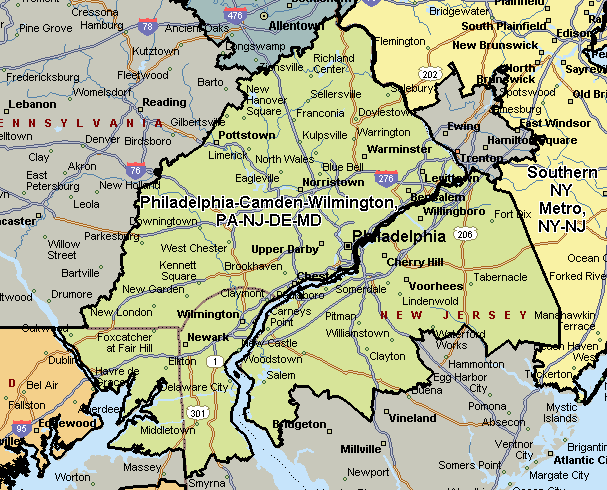 Washington-Arlington-Alexandria, DC-VA-MD-WV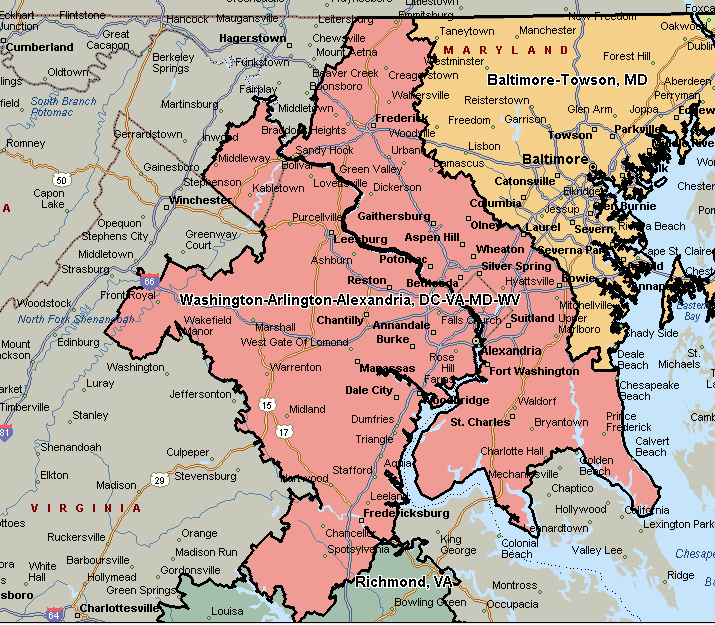 Baltimore-Towson, MD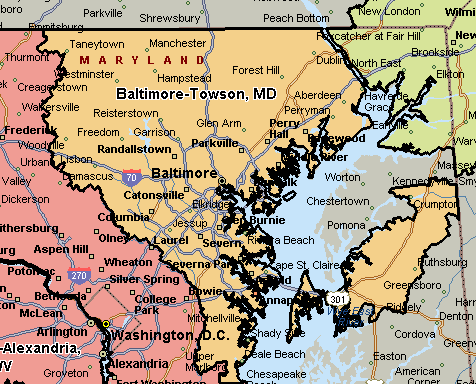 